Приложение 2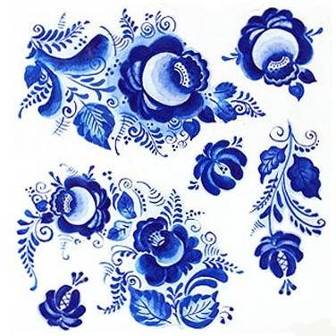 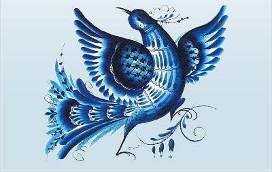 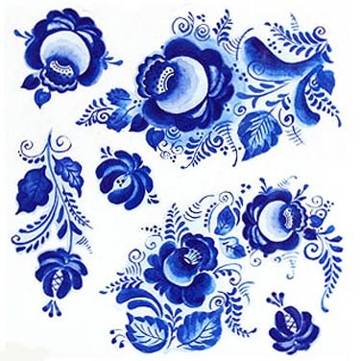 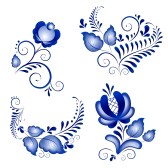 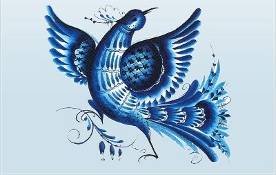 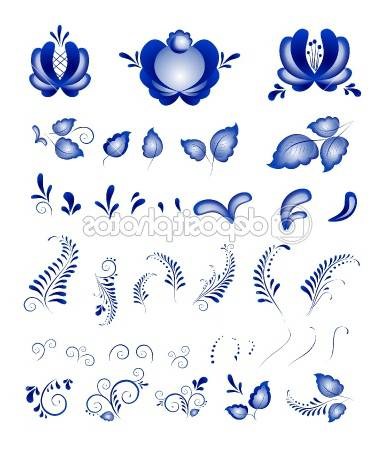 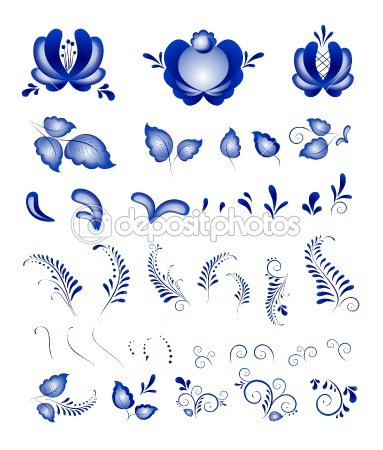 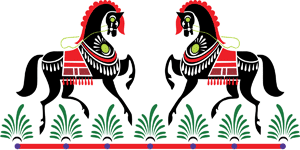 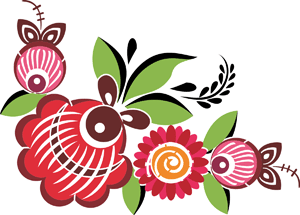 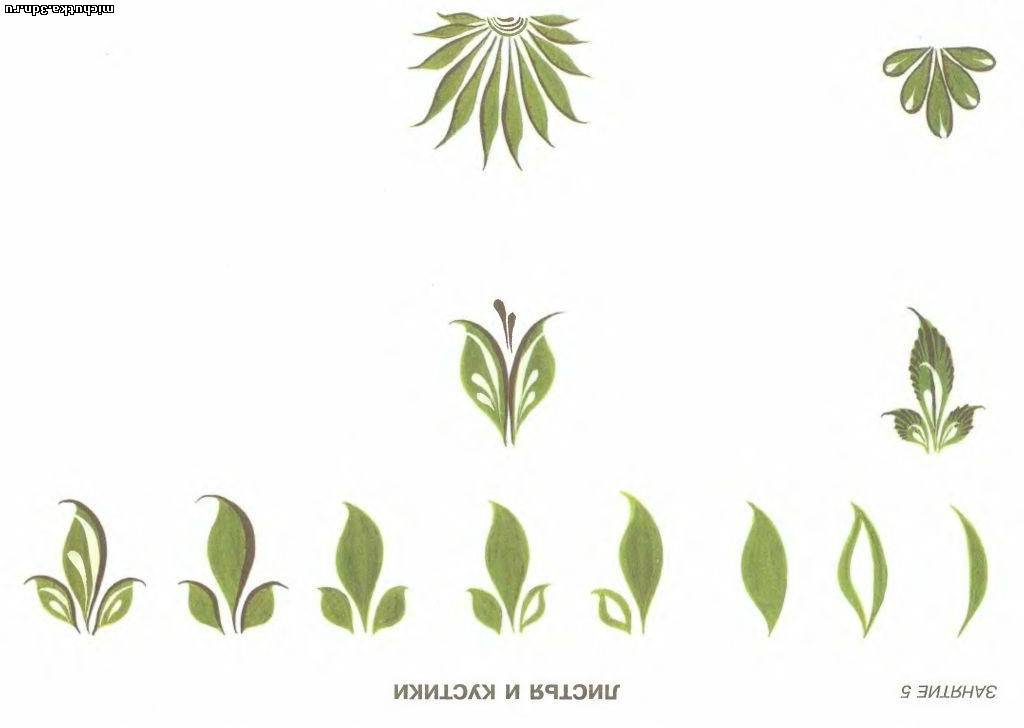 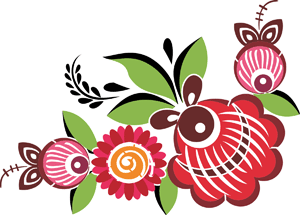 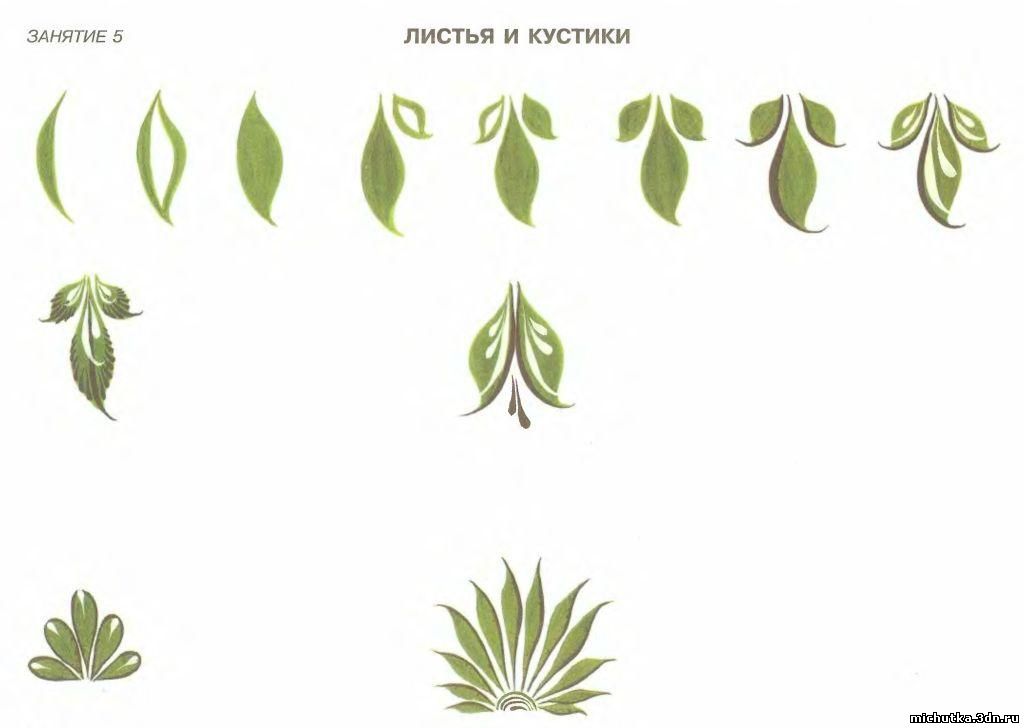 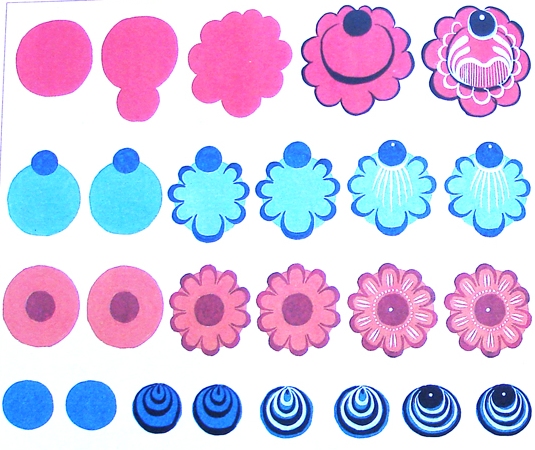 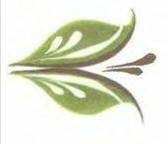 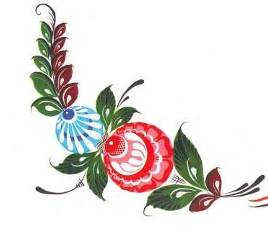 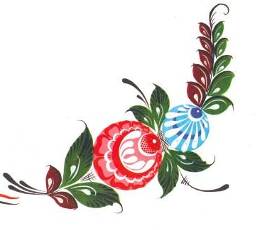 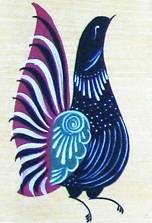 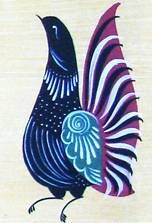 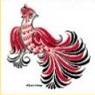 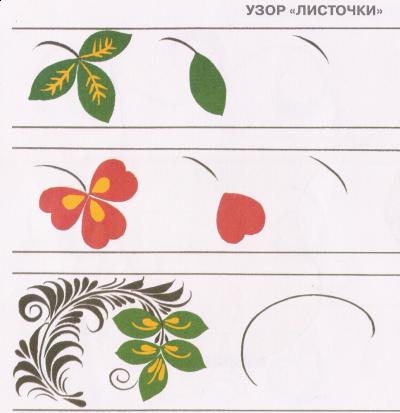 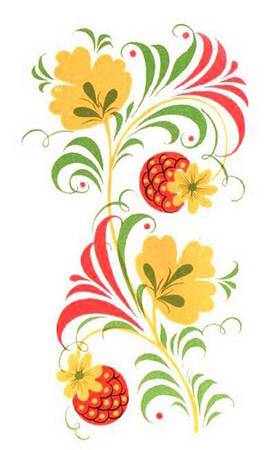 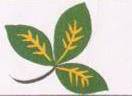 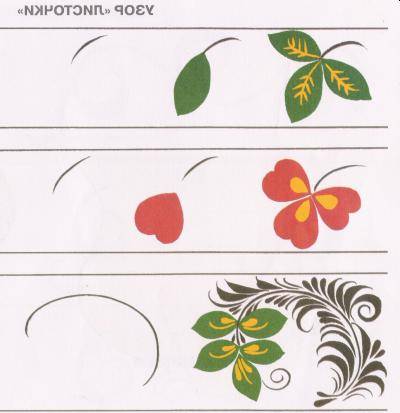 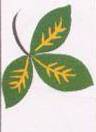 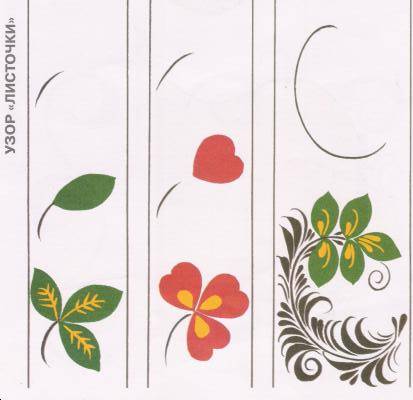 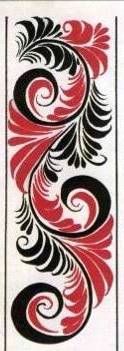 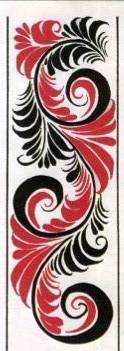 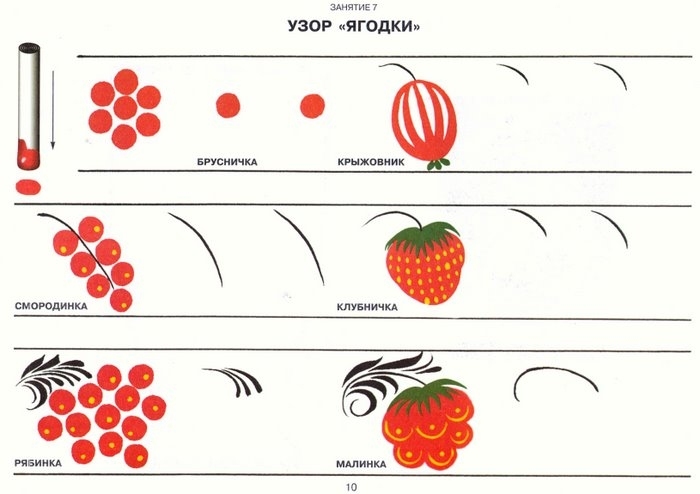 